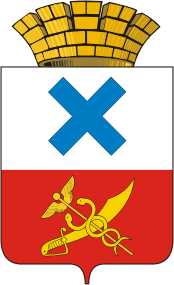 Администрация Городского округа «город Ирбит»Свердловской областиПОСТАНОВЛЕНИЕот  13 февраля  2024 года  № 193-ПАг. ИрбитО внесении изменений в постановление администрации Городского округа «город Ирбит» Свердловской области от 12.01.2024 № 16-ПА «О выделении на территории Городского округа «город Ирбит» Свердловской области помещения, находящегося в муниципальной собственности, для проведения агитационных публичных мероприятий в форме собраний зарегистрированным кандидатам, политическим партиям, выдвинувшим зарегистрированных кандидатов,  в период избирательной кампании по выборам Президента Российской Федерации, назначенных  на 17 марта 2024 года, в течение нескольких дней подряд»В целях оказания содействия зарегистрированным кандидатам, их доверенным лицам, политическим партиям, выдвинувшим зарегистрированных кандидатов,  в период избирательной кампании по выборам Президента Российской Федерации, назначенных  на 17 марта 2024 года, в течение нескольких дней подряд,  руководствуясь пунктами 1, 3 статьи 53 Федерального закона от 12 июня 2002 года № 67-ФЗ «Об основных гарантиях избирательных прав и права на участие в референдуме граждан Российской Федерации» (с изменениями и дополнениями), статьей 54  Федерального закона от 10 января 2003 года № 19-ФЗ «О выборах Президента Российской Федерации» (с изменениями и дополнениями), статьей 30 Устава Городского округа «город Ирбит» Свердловской области, администрация Городского округа «город Ирбит» Свердловской области  ПОСТАНОВЛЯЕТ:Внести в постановление администрации Городского округа «город Ирбит» Свердловской области от 12.01.2024 № 16-ПА «О выделении на территории Городского округа «город Ирбит» Свердловской области помещения, находящегося в муниципальной собственности, для проведения агитационных публичных мероприятий в форме собраний зарегистрированным кандидатам, политическим партиям, выдвинувшим зарегистрированных кандидатов,  в период избирательной кампании по выборам Президента Российской Федерации, назначенных  на 17 марта 2024 года, в течение нескольких дней подряд» следующие изменения:пункт 1 дополнить подпунктом 2  и подпунктом 3 следующего содержания:«2) зал Муниципального автономного учреждения культуры Городского округа «город Ирбит» Свердловской области  «Дворец культуры имени В.К. Костевича»                    (ул. Свердлова, 17);зал Муниципального автономного образовательного учреждения дополнительного образования Городского округа  «город Ирбит» Свердловской области «Центр детского творчества» (ул. Пролетарская, 61)». в пункте 2 после слов: «Муниципальному казенному учреждению культуры Городского округа «город Ирбит» Свердловской области «Библиотечная система» добавить слова: «,Муниципальному автономному учреждению культуры Городского округа «город Ирбит» Свердловской области  «Дворец культуры имени                                 В.К. Костевича», Муниципальному автономному образовательному учреждению дополнительного образования Городского округа  «город Ирбит» Свердловской области «Центр детского творчества:».                 Контроль за исполнением настоящего постановления возложить на исполняющего обязанности первого заместителя главы администрации Городского округа «город Ирбит» Свердловской области И.А. Дерябину.Отделу организационной работы и документообеспечения администрации Городского округа «город Ирбит» Свердловской области опубликовать настоящее постановление в Ирбитской общественно-политической газете «Восход» и разместить на официальном сайте администрации Городского округа «город Ирбит» Свердловской области (www.moirbit.ru).Глава Городского округа«город Ирбит» Свердловской области                                                                    Н.В. Юдин